Cheeseburger & chips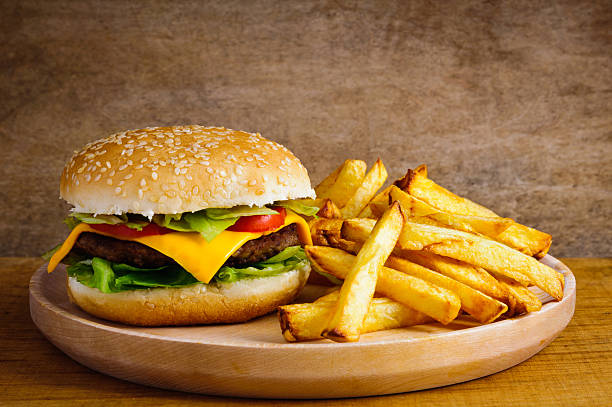 Ingredients for 5(ish..)750g lean beef mince1 medium onion, finely chopped70g breadcrumb100g mature cheddar, grated1 tbsp Worcestershire sauce (optional)1 egg, lightly beaten with a fork1 tsp mild chilli powder &/or Tabasco (optional)1-1.5kg potatoes ('frites' bags NOT 'potage', 'raclette' etc..)1.5 tbsp plain flour3-4 tbsp olive or sunflower oilPack of 6 burger bunsPack of cheese slicesLettuce, sliced red onion, tomatoes, gherkins, sauces or relishes of your choiceMethodHeat oven to 200C/180C fan.Peel potatoes and cut lengthways into long, thick chipsBring large saucepan of water to the boil Add the chips, bring the water back to the boil for 3-5 mins. After 3-5 mins, drain the potatoes well, tip onto large kitchen-paper covered trays. Scatter with the flour and some seasoning and gently toss to coat.In a baking tray, toss the chips in a little oil and seasoningRoast for 35-40 mins tossing occasionally until crisp and golden. Chop onion finely, whizz up bread into breadcrumbs, grate cheese, whip up eggTip the mince into a large bowl with the onion, breadcrumbs, cheese, Worcestershire sauce, egg, chilli powder, salt & pepper. Mix together well with your hands, then divide the mixture into 5 (or 4....or 6!) Shape into burgers 	(Optional - place a small amount of grated cheese in centre BUT seal well)Heat a griddle pan, grill or barbecue until hotCook the burgers for about 6-7 mins on each side, or until cooked to your liking. Rinse, spin. chop salad, tomatoes, gherkins etc...Cut open your burger buns and grill open side for 30 secs or so at top of ovenAdd cheese slices to toasted side and put back under the grill for 10 secs or so..Take out chips from oven and add a generous amount of salt..Sandwich the burgers in toasted cheese buns  Add salad and sauces, then serve with the chips.